Погледати слике из бојанке и одговорити на питања: 1. Где се одвија Света Литургија? 2. Ко је све присутан на Светој Литургији? 3. Ко служи Свету Литургију? 4. Шта је Света Литургија? Ко има времена и услова може да одштампа и обоји или нацрта једну слику и обоји.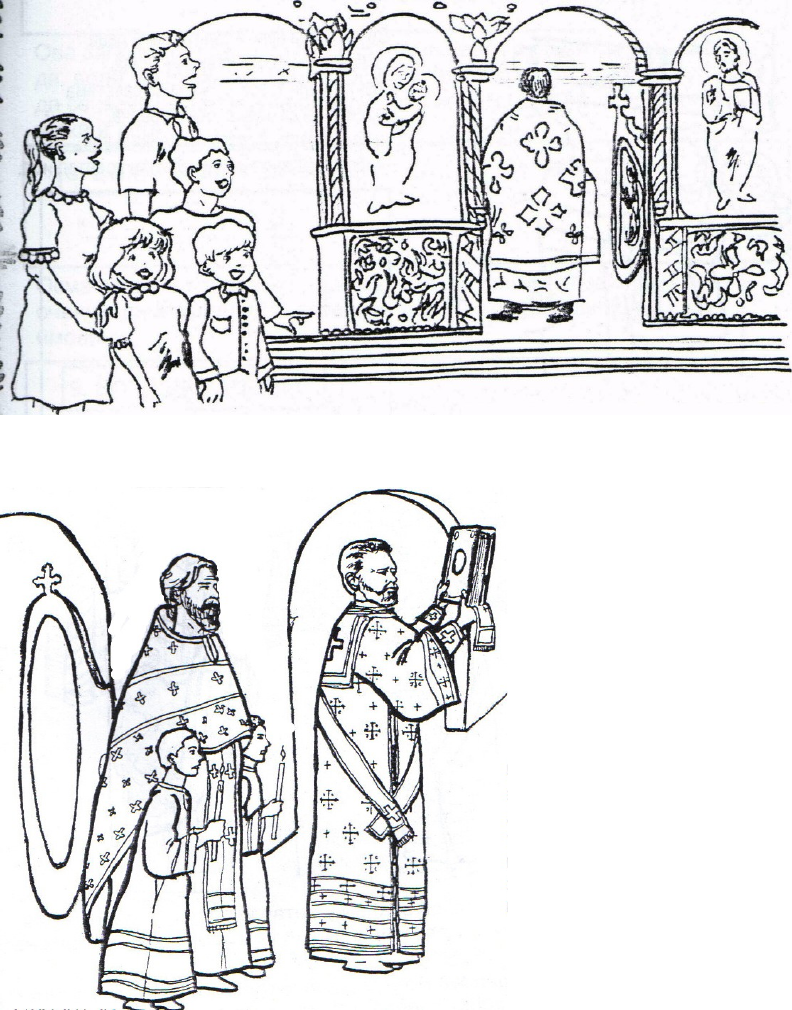 